Szakmai továbbképzési nap KincsesbányánA kincsesbányai Kazinczy Ferenc Tagiskola adott otthont 2012. november 23-án annak a pedagógus szakmai továbbképzési napnak, mely hat évvel ezelőtt a gesztorintézmény, a móri Radnóti Miklós Általános Iskola kezdeményezésére jött létre.Célja - a minden évben más-más intézményben tartandó bemutatóórák kapcsán – az öt iskolából részt vevő, mintegy 80 pedagógus önképzése, továbbképzése, egymástól való tanulása, szakmai tapasztalataik kicserélése. A kazinczysok immár második alkalommal adtak otthont e méltán rangossá vált kistérségi szakmai rendezvénynek. Idén tizenöt bemutatóórát tartottak, ahol nemcsak a diákok tudásáról, de a pedagógusok felkészültségéről, módszertani kultúrájuk színvonaláról is számot adhattak.  Az órákat szakmai megbeszélések követték, ahol a kollégák véleményezték a látottakat: dicsértek, elismertek, szakmai javaslatokat, esetleg építő jellegű kritikát fogalmaztak meg. A komoly munkát jó hangulatú, kötetlen beszélgetés követte, hiszen a szomszédos Művelődési Házban terített asztal várta a vendég pedagógusokat. A finomságokat ezúttal is a tantestület tagjai készítették. A visszajelzésekből ítélve hasznos és sikeres volt a szakmai továbbképzési nap, hisz mindenki vitt haza valamit. Volt, aki ötleteket, volt, aki egy-egy jó óratervet, mások módszerbeli pluszt, s olyan is volt, aki megerősítést abban, hogy ő is jól végzi a dolgát. De mindenképpen többlettudással távozott, aki a rendezvényre ellátogatott.Az iskola tantestülete és diákközössége megköszöni minden részt vevő pedagógusnak, valamint a települési önkormányzat vezetőinek a megtisztelő érdeklődést.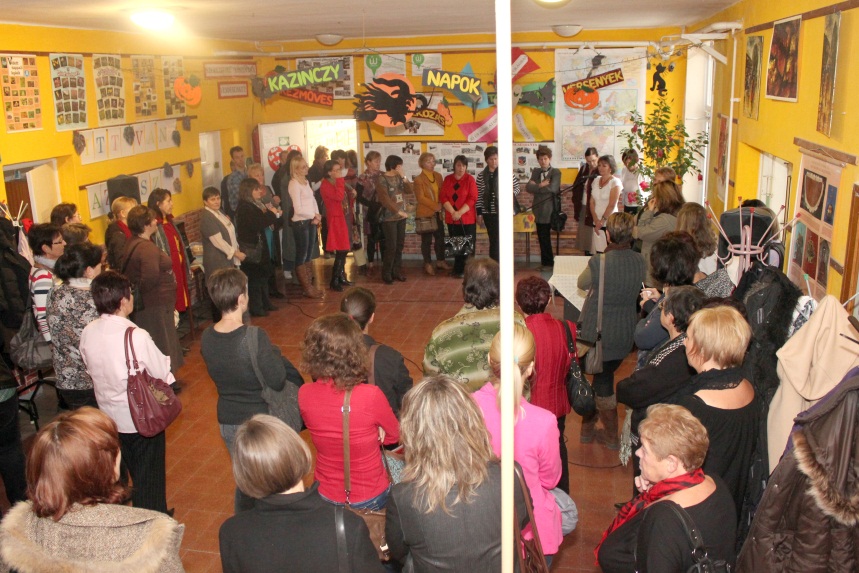  Kincsesbánya, 2012. november 26.                                                                                                                                                     Keszte Jánosné                                                                                             				                                                                tagintézmény-vezető